Où’est qu’tu d’meuthe?Dessinnes un lîngne pour cadre lé portait auve la phrases correct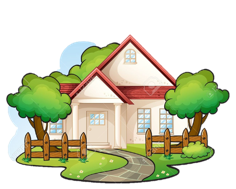 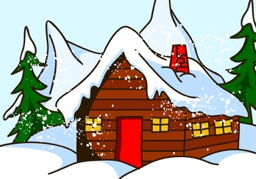 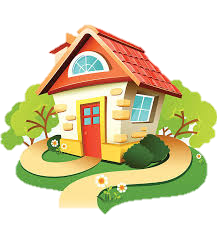 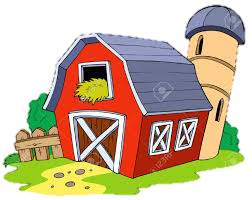 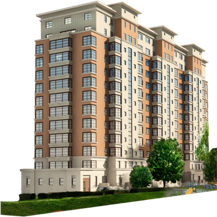 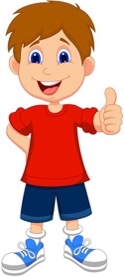 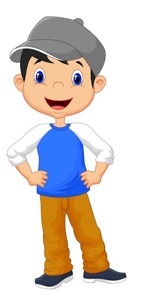 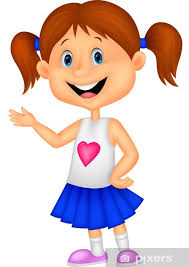 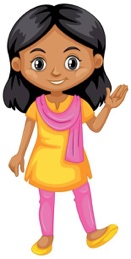 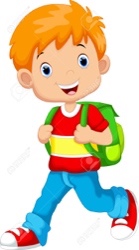 